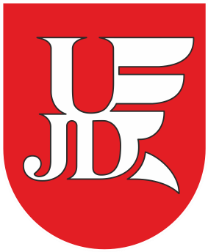 UNIWERSYTET HUMANISTYCZNO-PRZYRODNICZY
 im. JANA DŁUGOSZA W CZĘSTOCHOWIEWydział:    Nauk Ścisłych, Przyrodniczych i TechnicznychKierunek:  Kryminalistyka i Systemy BezpieczeństwaProfil:        PraktycznySPRAWOZDANIE 
Z PRZEBIEGU PRAKTYKI ZAWODOWEJ 
   ………………………………………………………………………………………
(imię, nazwisko Studenta)……………………………..
(Nr albumu)……………………………..(rok akademicki)Rok studiów/semestr     					……./……Forma realizacji studiów		………………………………….....................Data realizacji praktyki   	 	od……………..……..do……………………..Wymiar godzinowy praktyki	…………………………………….................Miejsce realizacji praktyki ………………………………………………………………………………………..
…………..………………………………………..…………………………………....…………………………………………………………………………………..............................................................................................................................
                                  (nazwa i adres podmiotu)Opiekun Praktyki z ramienia UJD ……………………………………………..Charakterystyka działalności podmiotu, w którym realizowana była praktyka.…………………………………………………………………………………………………………………………………………………………………………………………………………………………………………………………………………………………………………………………………………………………………………………………………………………………………………………………………………………………………………………………………………………………………………………………………………………………………………………………………………………………………………………………………………………………………………………………………………………………………………………………………………………………………………………………………………………………………………………………………………………………………………………………………………………………………………………………………………………………………………………………………………………………………………………………………………………………………………………………………………………………………………………………………………………………………………………………………………………………………………………………………………………………………………………………………………………………………………………………………………………………………………………………………........………………………………………………………………………………………………………………………………………………………………………………………………………………………………………………………………………………………………………………………………………………………………………………………………………………………………………………………………………………………………………………………………………………Opis specyfiki wykonywanych w czasie praktyki zadań i czynności ze szczególnym uwzględnieniem umiejętności analitycznych, organizacyjnych, pracy w zespole, nawiązywania kontaktów,  a także   samodzielności i odpowiedzialności za powierzone zadania. Opis integracji wiedzy teoretycznej nabytej na zajęciach dydaktycznych 
z praktycznymi umiejętnościami i kompetencjami zawodowymi wynikającymi ze zrealizowanej praktyki zawodowej. 	
………………………………………………………………………………………………………………………………………………………………………………………………………………………………………………………………………………………………………………………………………………………………………………………………………………………………………………………………………………………………………………………………………………………………………………………………………………………………………………………………………………………………………………………………………………………………………………………………………………………………………………………………………………………………………………………………………………………………………………………………………………………………………………………………………………………………………………………………………………………………………………………………………………………………………………………………………………………………………………………………………………………………………
.……………………………………………………………………………………...
………………………………………………………………………………………………………………………………………………………………………………………………………………………………………………………………………………………………………………………………………………………………………………………………………………………………………………………………………………………………………………………………………….…..
  Podsumowanie/Wnioski/Uwagi
……………………………………………………………………………………………………………………………………………………………………………………………………………………………………………………………………………………………………………………………………………………………………………………………………………………………………………………………………………………………………………………………………………………………………………………………………………………………………………………………………………………………………………………………………………………………………………………………………………………………………………………………………………………………………………………………………………………………………………………………………………………………………………………………………………………………………………………………………………………………………………………… ……………….……………………….
                  (podpis studenta)